Información y requisitos para obtener un duplicado de la tablilla para radioaficionado.  Proveerle al ciudadano información de requisitos para obtener otra tablilla para radioaficionado igual a la que tenía al momento de perderse, destruirse o ser hurtada.  Debe tener vigente la Certificación de la Comisión Federal de Comunicaciones o Licencia de la Comisión Federal de Comunicaciones.En los caso de cambio de tablilla, el ciudadano debe traer la tablilla anterior.Los formularios deben completarse en letra de molde o utilizando una maquinilla.  La tinta a utilizarse debe ser negra o azul oscuro. En la oficina de CESCO más cercana						Directorio de CESCOComprobante de Rentas Internas código 2010, por el valor de veinte dólares ($20.00).El ciudadano debe verificar los posibles costos de tramitación de los documentos que se gestionan fuera del Departamento de Transportación y Obras Públicas ya que los mismos no están incluidos en esta sección.Llenar y firmar el formulario DTOP-856 Solicitud para obtener Tablilla Especial de Radioaficionado Declaración jurada solicitando duplicado de tablilla ante un notario público o ante un funcionario autorizado utilizando el formulario DTOP-DIS-248  Afirmación So Pena de Perjurio Reemplazo o Duplicado de Tablilla o Placa de Propiedad (este formulario se entrega en el CESCO).  En la misma indicará lo sucedido con la tablilla y el número de querella de la Policía de Puerto Rico.  Es importante que la misma indique: "Relevamos a DTOP de toda responsabilidad en esta transacción"Original del Permiso para Vehículo de Motor o Arrastres (si está vigente), de no estar legible deberá presentar Certificación de Marbete.Comprobante de Rentas Internas código 2010, por el valor de veinte dólares ($20.00).No aplica.Página Web DTOP – http://www.dtop.gov.prDTOP-856 Solicitud para obtener Tablilla Especial de Radioaficionado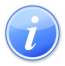 Descripción del Servicio      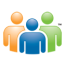 Audiencia y Propósito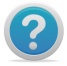 Consideraciones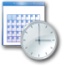 Lugar y Horario de Servicio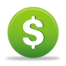 Costo del Servicio y Métodos de Pago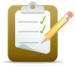 Requisitos para Obtener Servicio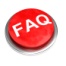 Preguntas Frecuentes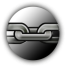 Enlaces Relacionados